О муниципальном звене территориальной подсистемыединой государственной системыпредупреждения и ликвидации чрезвычайных ситуацийна территории муниципального образования «Спас-Деменский район».В соответствии с  Федеральным законом от 21.12.1994 № 68-ФЗ "О защите населения и территорий от чрезвычайных ситуаций природного и техногенного характера", постановлением Правительства Российской Федерации от 30 декабря 2003 № 794 "О единой государственной системе предупреждения и ликвидации чрезвычайных ситуаций", постановлением Правительства Калужской области от 18 марта 2005 № 71 "О территориальной подсистеме единой государственной системы предупреждения и ликвидации чрезвычайных ситуаций Калужской области" администрация МР "Спас-Деменский район"ПОСТАНОВЛЯЕТ:1. Утвердить положение о территориальном звене Спас-Деменского района территориальной подсистемы единой государственной системы предупреждения и ликвидации чрезвычайных ситуаций Калужской области (приложение № 1).2. Утвердить положение о силах и средствах Спас-Деменского территориального звена ТП РСЧС Калужской области (приложение №2).3. Начальнику отдела ГО и ЧС администрации муниципального района "Спас-Деменский район" Рзаеву А.В. довести настоящее Постановление до Глав администраций поселений и руководителей заинтересованных организаций.4. Контроль за исполнением настоящего Постановления возложить на заместителя Главы Администрации муниципального района "Спас-Деменский район" Д.А. Крисаненкова.5. Считать утратившим силу постановление администрации муниципального района «Спас-Деменский район» от 27 апреля 2009 г. № 138 «О территориальном звене Спас-Деменского района территориальной подсистемы единой государственной системы
предупреждения и ликвидации чрезвычайных ситуаций Калужской области».6. Контроль за выполнением данного постановления возложить на заместителя Главы Администрации МР «Спас-Деменский район» Д.А. Крисаненкова.7. Настоящее постановление вступает в силу со дня  его подписанияП.П. И.о. Главы Администрации МР «Спас-Деменский район»                                                                           В.А. БузановПриложение N 1Утверждено ПостановлениемАдминистрации муниципального района"Спас-Деменский район"от 27 января 2022 г. № 28ПОЛОЖЕНИЕО СПАС-ДЕМЕНСКОМ РАЙОНОМ ЗВЕНЕ ТП РСЧС КАЛУЖСКОЙ ОБЛАСТИПоложение о районном территориальном звене ТП РСЧС является основным документом, определяющим структуру системы предупреждения и ликвидации чрезвычайных ситуаций, ее построение, состав создаваемых органов управления, сил и средств, резервов финансовых и материальных ресурсов.Положение разрабатывается исходя из наличия угроз на территории района, экономической целесообразности и необходимой достаточности принимаемых решений.Положение утверждается постановлением администрации муниципального района.1. Общие положения1.1. Положение разработано на основании Федерального закона от 21.12.1994 № 68-ФЗ "О защите населения и территорий от чрезвычайных ситуаций природного и техногенного характера", постановления Правительства Российской Федерации от 30.12.2003 № 794 "О единой государственной системе предупреждения и ликвидации чрезвычайных ситуаций", постановления Правительства Калужской области от 18.03.2005 № 71 "О территориальной подсистеме единой государственной системы предупреждения и ликвидации чрезвычайных ситуаций Калужской области".1.2. Положение определяет порядок организации и функционирования территориального звена муниципального района территориальной подсистемы единой государственной системы предупреждения и ликвидации чрезвычайных ситуаций Калужской области (далее - территориальное звено).1.3. Территориальное звено создается в границах административно-территориальной единицы муниципального района для предупреждения и ликвидации чрезвычайных ситуаций (далее - ЧС) на подведомственной территории.1.4. Организация, состав сил и средств территориального звена, а также порядок их деятельности определяются соответствующими положениями, утверждаемыми в установленном порядке администрацией муниципального района "Спас-Деменский район" (далее - район) с учетом имеющихся городских и сельских поселений (далее - поселения).2. Координация деятельности территориального звена2.1. Координационным органом территориального звена является комиссия по чрезвычайным ситуациям и пожарной безопасности администрации МР "Спас-Деменский район" (далее - КЧС и ПБ района) при администрации муниципального района.2.1. Создание, реорганизация и ликвидация КЧС и ПБ района, назначение председателя, утверждение персонального состава, определение их компетенции осуществляются администрацией района и определяются положением о КЧС и ПБ района, утверждаемым администрацией района.2.3. КЧС и ПБ района возглавляется заместителем Главы администрации района.2.4. Основными задачами КЧС и ПБ района в соответствии с ее компетенцией являются:- разработка предложений по реализации государственной политики в области предупреждения и ликвидации ЧС и пожарной безопасности (далее - ПБ);- координация деятельности органов управления и сил территориального звена;- обеспечение согласованности действий органов местного самоуправления с органами исполнительной власти Калужской области и территориальными органами федеральных органов исполнительной власти при решении вопросов (в пределах полномочий) в области предупреждения и ликвидации ЧС и ПБ, а также восстановления объектов жилищно-коммунального хозяйства, социальной сферы, производственной и инженерной инфраструктуры, поврежденных и разрушенных в результате ЧС;- иные задачи в установленном законодательстве порядке.3. Постоянно действующий орган управления территориальногозвена3.1. Постоянно действующим органом управления территориального звена является отдел муниципального хозяйства, ГО и ЧС администрации МР "Спас-Деменский район".3.2. Постоянно действующий орган управления создается и осуществляет свою деятельность в порядке, установленном законодательством Российской Федерации и иными нормативными правовыми актами.3.3. Компетенция и полномочия постоянно действующего органа управления определяются положением о постоянно действующем органе управления РСЧС, специально уполномоченном на решение задач в области защиты населения и территорий от ЧС при органе местного самоуправления, - отделе муниципального хозяйства, гражданской обороны и чрезвычайных ситуаций администрации района.4. Органы повседневного управления территориального звена4.1. Органами повседневного управления территориального звена являются:- единая дежурно-диспетчерская служба района (далее - ЕДДС района);- дежурно-диспетчерские службы организаций (объектов), расположенных на территории административно-территориальной единицы муниципального района "Спас-Деменский район".4.2. Указанные органы создаются и осуществляют свою деятельность в соответствии с законодательством Российской Федерации.4.3. Размещение органа управления территориального звена в зависимости от обстановки осуществляется на стационарном или подвижном пунктах управления, оснащенных техническими средствами управления, средствами связи, оповещения и жизнеобеспечения, поддерживаемыми в состоянии постоянной готовности к использованию.5. Силы и средства территориального звена5.1. К силам и средствам территориального звена относятся специально подготовленные силы и средства района, поселений, организаций и общественных объединений, предназначенные и выделяемые (привлекаемые) для предупреждения и ликвидации ЧС.5.2. В состав сил и средств территориального звена входят силы и средства постоянной готовности, предназначенные для оперативного реагирования на ЧС и проведения работ по их ликвидации (далее - силы постоянной готовности).Основу сил постоянной готовности составляют аварийно-спасательное формирование (далее - АСФ) района, иные формирования, оснащенные специальной техникой, оборудованием, снаряжением, инструментом, материалами с учетом обеспечения проведения аварийно-спасательных и других неотложных работ (далее - АСДНР) в зоне ЧС в течение не менее 3-х суток.Состав и структуру сил постоянной готовности определяют создающие их местные администрации поселений, организации и общественные объединения исходя из возложенных на них задач по предупреждению и ликвидации ЧС.5.3. Координацию деятельности аварийно-спасательных служб (далее - АСС) и АСФ на территории района осуществляют органы, специально уполномоченные на решение задач в области защиты населения и территорий от ЧС и ГО при администрациях района.5.4. Привлечение АСС и АСФ к ликвидации ЧС осуществляется:- в соответствии с планами действий по предупреждению и ликвидации ЧС администраций района, а также организаций;- в соответствии с планами взаимодействия при ликвидации ЧС на других объектах и территориях;- по решению администрации района, организаций и общественных объединений, осуществляющих руководство деятельностью указанных служб и формирований.Общественные АСФ могут участвовать в соответствии с законодательством Российской Федерации в ликвидации ЧС и действуют под руководством соответствующих органов управления территориального звена.6. Подготовка руководящего состава и сил ГО и РСЧС6.1. Подготовка работников администрации района и организаций, специально уполномоченных решать задачи по предупреждению и ликвидации ЧС и включенных в состав органов управления территориального звена, организуется в порядке, установленном Правительством Российской Федерации.6.2. Готовность АСС и АСФ к реагированию на ЧС и проведению работ по их ликвидации проверяется в ходе аттестации, а также в ходе проверок, осуществляемых в пределах своих полномочий Главным управлением МЧС России по Калужской области, органами государственного надзора и контроля, а также администрацией района и организациями, создающими указанные службы и формирования.7. Резервы финансовых и материальных ресурсовдля ликвидации ЧС7.1. Для ликвидации ЧС создаются и используются резервы финансовых и материальных ресурсов администрации района, местных администраций поселений и организаций.7.2. Порядок создания, использования и восполнения резервов финансовых и материальных ресурсов определяется законодательством Российской Федерации, законодательством Калужской области и нормативными правовыми актами администрации района, местных администраций поселений и организаций.7.3. Номенклатура и объем резервов материальных ресурсов для ликвидации ЧС, а также контроль за их созданием, хранением, использованием и восполнением устанавливаются создающим их органом.8. Информационное обеспечение деятельности территориальногозвена8.1. Управление территориальным звеном осуществляется с использованием систем связи и оповещения, представляющих собой организационно-техническое объединение сил, средств связи и оповещения, сетей вещания, каналов сети связи общего пользования и ведомственных сетей связи, обеспечивающих доведение информации и сигналов оповещения до органов управления, сил территориального звена и населения.8.2. Информационное обеспечение осуществляется с использованием автоматизированной информационно-управляющей системы (далее - АИУС), представляющей собой совокупность технических систем, средств связи и оповещения, автоматизации и информационных ресурсов, обеспечивающей обмен данными, подготовку, сбор, хранение, обработку, анализ и передачу информации.8.3. Для приема сообщений о ЧС, в том числе вызванных пожарами, в телефонных сетях населенных пунктов устанавливаются номера: 01», «010», «112», 2-11-68.8.4. Сбор и обмен информацией в области защиты населения и территорий от ЧС и обеспечения пожарной безопасности между органами управления территориальных органов федеральных органов исполнительной власти, органов исполнительной власти Калужской области, администрацией района, местными администрациями поселений, органами местного самоуправления муниципальных образований области и организациями осуществляется в порядке, установленном нормативными правовыми актами Российской Федерации и Калужской области.9. Проведение мероприятий по предупреждению и ликвидации ЧС9.1. Проведение мероприятий по предупреждению и ликвидации ЧС в территориальном звене осуществляется на основе планов действий по предупреждению и ликвидации ЧС природного и техногенного характера администрации района, местных администраций поселений и организаций.9.2. Объем и содержание указанных мероприятий определяются исходя из принципов необходимой достаточности и максимально возможного использования имеющихся сил и средств.9.3. Организационно-методическое руководство планированием действий территориального звена осуществляет Главное управление МЧС России по Калужской области (по согласованию).10. Режимы функционирования территориального звена10.1. При отсутствии угрозы возникновения ЧС на объектах и территориях органы управления и силы территориального звена функционируют в режиме повседневной деятельности.10.2. Решениями Главы администрации района и руководителей организаций, на территории которых могут возникнуть или возникли ЧС либо к полномочиям которых отнесена ликвидация ЧС, для соответствующих органов управления и сил может устанавливаться один из следующих режимов функционирования:а) режим повышенной готовности - при угрозе возникновения ЧС;б) режим ЧС - при возникновении и ликвидации ЧС.10.3. Решениями о введении для соответствующих органов управления и сил режима повышенной готовности или режима ЧС определяются:- обстоятельства, послужившие основанием для введения режима повышенной готовности или режима ЧС;- границы территории, на которой может возникнуть ЧС, или границы зоны ЧС;- силы и средства, привлекаемые к проведению мероприятий по предупреждению и ликвидации ЧС;- перечень мер по обеспечению защиты населения от ЧС или организации работ по ее ликвидации;- должностные лица, ответственные за осуществление мероприятий по предупреждению ЧС, или руководитель работ по ликвидации ЧС.10.4. Глава администрации района и руководители организаций информируют население через средства массовой информации и по иным каналам связи о введении на конкретной территории соответствующих режимов функционирования органов управления и сил территориального звена, а также мерах по обеспечению безопасности населения.10.5. При устранении обстоятельств, послуживших основанием для введения на территории муниципального образования режима повышенной готовности или режима ЧС, Глава администрации района и руководители организаций отменяют установленные режимы функционирования органов управления и сил.10.6. Основными мероприятиями, проводимыми органами управления и силами территориального звена, являются:а) в режиме повседневной деятельности:- изучение состояния окружающей среды и прогнозирование ЧС;- сбор, обработка и обмен в установленном порядке информацией в области защиты населения и территорий от ЧС и обеспечения ПБ;- планирование действий органов управления и сил территориального звена, организация подготовки и обеспечения их деятельности;- подготовка населения к действиям в ЧС;- пропаганда знаний в области защиты населения и территорий от ЧС и обеспечения ПБ;- руководство созданием, размещением, хранением и восполнением резервов материальных ресурсов для ликвидации ЧС;- осуществление в пределах своих полномочий необходимых видов страхования;- проведение мероприятий по подготовке к эвакуации населения, материальных и культурных ценностей в безопасные районы, их размещению и возвращению соответственно в места постоянного проживания либо хранения, а также жизнеобеспечению населения в ЧС;- ведение статистической отчетности о ЧС, участие в расследовании причин аварий и катастроф, а также выработке мер по устранению причин подобных аварий и катастроф;б) в режиме повышенной готовности:- усиление контроля за состоянием окружающей среды, прогнозирование возникновения ЧС и их последствий;- введение при необходимости круглосуточного дежурства руководителей и должностных лиц органов управления и сил территориального звена на стационарных пунктах управления;- непрерывный сбор, обработка и передача органам управления и силам территориального звена данных о прогнозируемых ЧС, информирование населения о приемах и способах защиты от них;- принятие оперативных мер по предупреждению возникновения и развития ЧС, снижению размеров ущерба и потерь в случае их возникновения, а также повышению устойчивости и безопасности функционирования организаций в ЧС;- уточнение планов действий (взаимодействия) по предупреждению и ликвидации ЧС и иных документов;- приведение при необходимости сил и средств территориального звена в готовность к реагированию на ЧС, формирование оперативных групп и организация выдвижения их в предполагаемые районы действий;- восполнение при необходимости резервов материальных ресурсов, созданных для ликвидации ЧС;- проведение при необходимости эвакуационных мероприятий;в) в режиме ЧС:- непрерывный контроль над состоянием окружающей среды, прогнозирование развития возникших ЧС и их последствий;- оповещение Главы администрации района, Глав администраций поселений, руководителей территориальных органов федеральных органов исполнительной власти, органов исполнительной власти Калужской области, руководителей организаций, а также населения о возникших ЧС;- проведение мероприятий по защите населения и территорий от ЧС;- организация работ по ликвидации ЧС и всестороннему обеспечению действий сил и средств территориального звена, поддержанию общественного порядка в ходе их проведения, а также привлечению при необходимости в установленном порядке общественных организаций и населения к ликвидации возникших ЧС;- непрерывный сбор, анализ и обмен информацией об обстановке в зоне ЧС и в ходе проведения работ по ее ликвидации;- организация и поддержание непрерывного взаимодействия администрации района, местных администраций поселений, территориальных органов федеральных органов исполнительной власти, органов исполнительной власти Калужской области и организаций по вопросам ликвидации ЧС и их последствий;- проведение мероприятий по жизнеобеспечению населения в ЧС.11. Ликвидация ЧС11.1. Ликвидация чрезвычайных ситуаций осуществляется:- локальной - силами и средствами организации;- муниципальной - силами и средствами администрации района.11.2. Руководство силами и средствами, привлеченными к ликвидации ЧС, и организацию их взаимодействия осуществляют руководители работ по ликвидации ЧС.11.3. Руководители АСС и АСФ, прибывшие в зоны ЧС первыми, принимают полномочия руководителей работ по ликвидации ЧС и исполняют их до прибытия руководителей работ по ликвидации ЧС, определенных законодательством Российской Федерации и Калужской области, планами предупреждения и ликвидации ЧС или назначенных администрацией района, руководителями организаций, к полномочиям которых отнесена ликвидация ЧС.11.4. Руководители работ по ликвидации ЧС по согласованию с администрацией района, органами исполнительной власти Калужской области, другими органами местного самоуправления и организациями, на территориях которых возникла ЧС, устанавливают границы зоны ЧС, порядок и особенности действий по ее локализации, а также принимают решения по проведению АСДНР.11.5. Решения руководителей работ по ликвидации ЧС являются обязательными для всех граждан и организаций, находящихся в зоне ЧС, если иное не предусмотрено законодательством Российской Федерации.11.6. В случае крайней необходимости руководители работ по ликвидации ЧС вправе самостоятельно принимать решения по следующим вопросам:- проведение эвакуационных мероприятий;- остановка деятельности организаций, находящихся в зоне ЧС, если остановка деятельности не приведет к более тяжким последствиям;- проведение АСДНР на объектах и территориях организаций, находящихся в зоне ЧС;- ограничение доступа людей в зону ЧС;- разбронирование в установленном порядке резервов материальных ресурсов организаций, находящихся в зоне ЧС, за исключением материальных ценностей государственного материального резерва;- использование в порядке, установленном законодательством Российской Федерации, средств связи и оповещения, транспортных средств и иного имущества организаций, находящихся в зоне ЧС;- привлечение к проведению работ по ликвидации ЧС нештатных и общественных АСФ, а также спасателей, не входящих в состав указанных формирований, при наличии у них документов, подтверждающих их аттестацию на проведение АСДНР;- привлечение на добровольной основе населения к проведению неотложных работ, а также отдельных граждан, не являющихся спасателями, к проведению АСДНР;- принятие других необходимых мер, обусловленных развитием ЧС и ходом работ по их ликвидации.11.6. Руководители работ по ликвидации ЧС незамедлительно информируют о принятых ими в случае крайней необходимости решениях соответствующую администрацию района, местную администрацию поселения, руководителя организации.12. Финансирование деятельности территориального звена12.1. Финансовое обеспечение функционирования территориального звена и мероприятий по предупреждению и ликвидации ЧС осуществляется в соответствии с законодательством Российской Федерации.12.2. Организации всех форм собственности участвуют в ликвидации ЧС за счет собственных средств.12.3. При недостаточности указанных средств в установленном порядке направляется ходатайство о выделении средств из резервного фонда Правительства Калужской области по предупреждению и ликвидации ЧС и последствий стихийных бедствий в порядке, установленном Правительством Калужской области.13. Организация работы по обеспечению пожарной безопасностиПорядок организации и осуществления работ по профилактике пожаров и непосредственному их тушению, а также проведения аварийно-спасательных работ, возложенных на пожарную охрану, определяется законодательными и иными нормативными правовыми актами Российской Федерации и Калужской области в области пожарной безопасности, в том числе техническими регламентами.Приложение № 2Утверждено ПостановлениемАдминистрации муниципального района"Спас-Деменский район"от 27 января  2022 г. № 28ПОЛОЖЕНИЕО СИЛАХ И СРЕДСТВАХ СПАС-ДЕМЕНСКОГО РАЙОННОГО ТЕРРИТОРИАЛЬНОГОЗВЕНА ТЕРРИТОРИАЛЬНОЙ ПОДСИСТЕМЫ ЕДИНОЙ ГОСУДАРСТВЕННОЙСИСТЕМЫ ПРЕДУПРЕЖДЕНИЯ И ЛИКВИДАЦИИ ЧРЕЗВЫЧАЙНЫХ СИТУАЦИЙКАЛУЖСКОЙ ОБЛАСТИ1. Общие положения1.1. Настоящее Положение определяет организацию, основные задачи и порядок функционирования сил и средств Спас-Деменского территориального звена территориальной подсистемы единой государственной системы предупреждения и ликвидации чрезвычайных ситуаций Калужской области (далее - ТП РСЧС области).1.2. Силы и средства территориального звена являются составной частью сил и средств ТП РСЧС области.1.3. К силам и средствам территориального звена относятся специально подготовленные силы и средства, предназначенные и выделяемые (привлекаемые) для предупреждения и ликвидации ЧС.1.4. Состав сил и средств территориального звена, предназначенных для предупреждения и ликвидации муниципальных и межмуниципальных ЧС, в том числе сил и средств постоянной готовности, утверждается постановлением администрации района.1.5. Состав сил и средств при угрозе и возникновении ЧС определяется планом действий, решением руководителя работ или КЧС и ПБ исходя из сложившейся обстановки.2. Организация сил и средств территориального звена2.1. Силы и средства территориального звена состоят из сил и средств наблюдения и лабораторного контроля, сил и средств ликвидации ЧС.2.2. В целях своевременного и оперативного реагирования при угрозе и возникновении ЧС часть сил и средств территориального звена содержится в постоянной готовности.2.3 Координация деятельности АСФ осуществляется в порядке, установленном нормативными правовыми актами Российской Федерации и Калужской области.2.4. Готовность АСФ к реагированию на ЧС и проведению работ по их ликвидации проверяется в порядке, установленном нормативными правовыми актами Российской Федерации и Калужской области.3. Основные задачи и порядок функционирования сили средств территориального звена3.1. Основными задачами сил и средств наблюдения и лабораторного контроля являются непрерывное наблюдение и контроль за складывающейся эпидемиологической, биологической, радиационной и химической обстановкой, прогнозирование возможных ЧС и своевременное информирование руководящего состава района и населения.3.2. Основными задачами сил и средств ликвидации ЧС являются поддержание своей готовности к действиям по проведению АСДНР при угрозе и возникновении ЧС природного и техногенного характера и участие в предупреждении и ликвидации ЧС.3.3. Руководство силами и средствами территориального звена осуществляется председателем КЧС и ПБ района.3.4. Привлечение сил и средств территориального звена к ликвидации ЧС осуществляется в соответствии с планом предупреждения и ликвидации ЧС, а также планом взаимодействия при ликвидации ЧС.3.5. Силы территориального звена функционируют в режимах повседневной деятельности, повышенной готовности и чрезвычайной ситуации.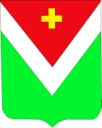 Администрация муниципального района «Спас-Деменский район» ПОСТАНОВЛЕНИЕ  от    27  января  2022 г.					                                   №28